Risk Assessment Template									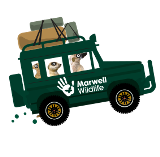 Activity/Event:   							Dater of event: 					Date of Assessment: 	           	Risk Assessor’s signature:						Date:				Risk Assessment TemplateRisk grading calculation for category 3 events:What are the hazards?Who might be harmed and how?Risk grading before controls put in place (see table below)What are you doing already to control risks?Risk grading after controls put in place (see table below)Any further action to be taken and who is responsible?Example: Slips, trips and fallsParticipant in a sponsored run may trip over a tree root and suffer injuryMediumUse signage to warn participants of hazards Use marshals to steer them away from treesLowEvent organiser to ensure that all marshals are in place on the daySeveritySeveritySeveritySeveritySeverityVery severe (5)Severe (4)Serious (3)Minor (2)Negligible (1)Multiple deaths, casualties, severe health effectsDeath, severe injury/health effectsSerious injury, over 3 day injuryFirst aid treatment, minor health effectsNo visible effects, minor injury, eg, bruiseLikelihoodVery likely  (5)100% chance of occurrenceVery high risk (25)Very high risk (20)High risk (15)High risk (10)Low risk (5)LikelihoodLikely (4)Sooner rather than laterVery high risk (20)Very high risk (16)High risk (12)Medium (8)Low risk (4)LikelihoodPossible (3)Foreseeable under normal circumstancesHigh risk (15)High risk (12)Medium (9)Medium (6)Low risk (3)LikelihoodUnlikely (2)Unless ohter factors occurHigh risk (10)Medium (8)Medium (6)Low risk (4)Very low risk (2)LikelihoodVery unlikely (1)Freak conditions or circumstances requiredLow risk (5)Low risk (4)Low risk (3)Very low risk (2)Very low risk (1)